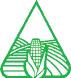 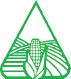 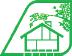 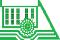 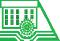 	□  		□  □  □  □  □  □  □  □  □  □  □  □  □  □  □  □  □  □  □  □  							□  